URBROJ: 238/10-111-257-3/24U Ivanić-Gradu, dana 27. veljače 2024. godineTemeljem članka 10. stavka 12. Zakona o pravu na pristup informacijama („Narodne novine“, broj: 25/13, 85/15 i 69/22), Upravno vijeće Naftalana, specijalne bolnice za medicinsku rehabilitaciju, iz Ivanić-Grada, Omladinska 23a, objavljujeZAKLJUČKE I ODLUKE USVOJENE NA 37. SJEDNICI UPRAVNOG VIJEĆAODRŽANOJ REDOVNIM PUTEM DANA 27. veljače 2024. GODINENa 37. sjednici održanoj dana 27. veljače 2024. godine s početkom u 16,30 sati, redoslijedom predloženog i usvojenog dnevnog reda, Upravno vijeće Naftalana, specijalne bolnice za medicinsku rehabilitaciju, donijelo je sljedeće:  Ad. 1.Jednoglasno je usvojen zapisnik sa 36. sjednice Upravnog vijeća, održane dana 18. siječnja 2024. godine. Ad. 2.Jednoglasno je donesena Odluka o usvajanju financijskog izvješća o poslovanju za razdoblje od          I. – XII. 2023. godine.Ad. 3.Jednoglasno je donesen Zaključak o usvajanju financijskog izvješća o ostvarenim financijskim i ukupnim rezultatima poslovanja za siječanj 2024. godine.Ad. 4.Jednoglasno je donesena Odluka o donošenju Pravilnika o provedbi postupaka jednostavne nabave. Ad. 5.Jednoglasno su donesene Odluka o imenovanju Povjerenstva za kvalitetu Naftalana, Odluka o imenovanju Etičkog Povjerenstva Naftalana i Odluka o imenovanju Povjerenstva za lijekove Naftalana.Ad. 6.Jednoglasno je donesena Odluka o izmjenama i dopunama Pravilnika o unutarnjem ustrojstvu, organizaciji i sistematizaciji radnih mjesta.Ad. 7. Jednoglasno su donesene: Odluka o utvrđivanju potrebe za zapošljavanje na radno mjesto higijeničara/ke (2 izvršitelja/ice) na neodređeno vrijeme, Odluka o utvrđivanju potrebe za zapošljavanje na radno mjesto higijeničara/ke (3 izvršitelja/ice) na određeno vrijeme, Odluka o utvrđivanju potrebe za zapošljavanje na radno mjesto kozmetičar/ka (1 izvršitelj/ica) na neodređeno vrijeme, Odluka o utvrđivanju potrebe za zapošljavanje na radno mjesto referent/ica za marketing     (1 izvršitelja/ice) na određeno vrijeme i Odluka o utvrđivanju potrebe za zapošljavanje na radno mjesto konobar/ica (2 izvršitelja/ice) na određeno vrijeme.Ad. 8.Jednoglasno je donesena Odluka o prihvaćanju donacije.Ad. 9. Članovi Upravnog vijeća utvrđuju da su, na javni natječaj za izbor i imenovanje ravnatelja Naftalana, specijalne bolnice za medicinsku rehabilitaciju, objavljen dana 26. siječnja 2024. godine, pristigle tri (3) potpune i u roku predane, zamolbe. Sve tri (3) pristigle zamolbe ispunjavaju formalno pravne uvjete propisane javnim natječajem.  Predsjednica Upravnog vijeća:Žaklin Acinger-Rogić, dr.vet.med. 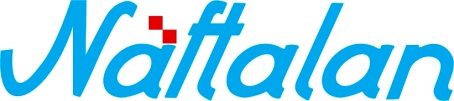 specijalna bolnica za medicinsku rehabilitaciju10310 Ivanić-Grad, Omladinska 23a, HRVATSKA, p.p. 47                      Tel.: ++385 1 2834 555, Fax.: ++385 1 2881 481,                                        www.naftalan.hr, e-mail: naftalan@naftalan.hrMB: 3186342, OIB: 43511228502IBAN: HR7023600001101716186